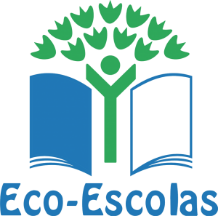 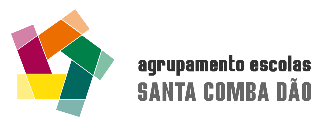 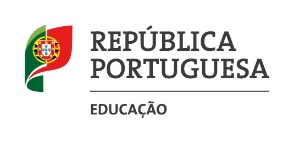 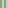 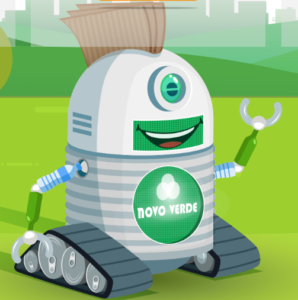 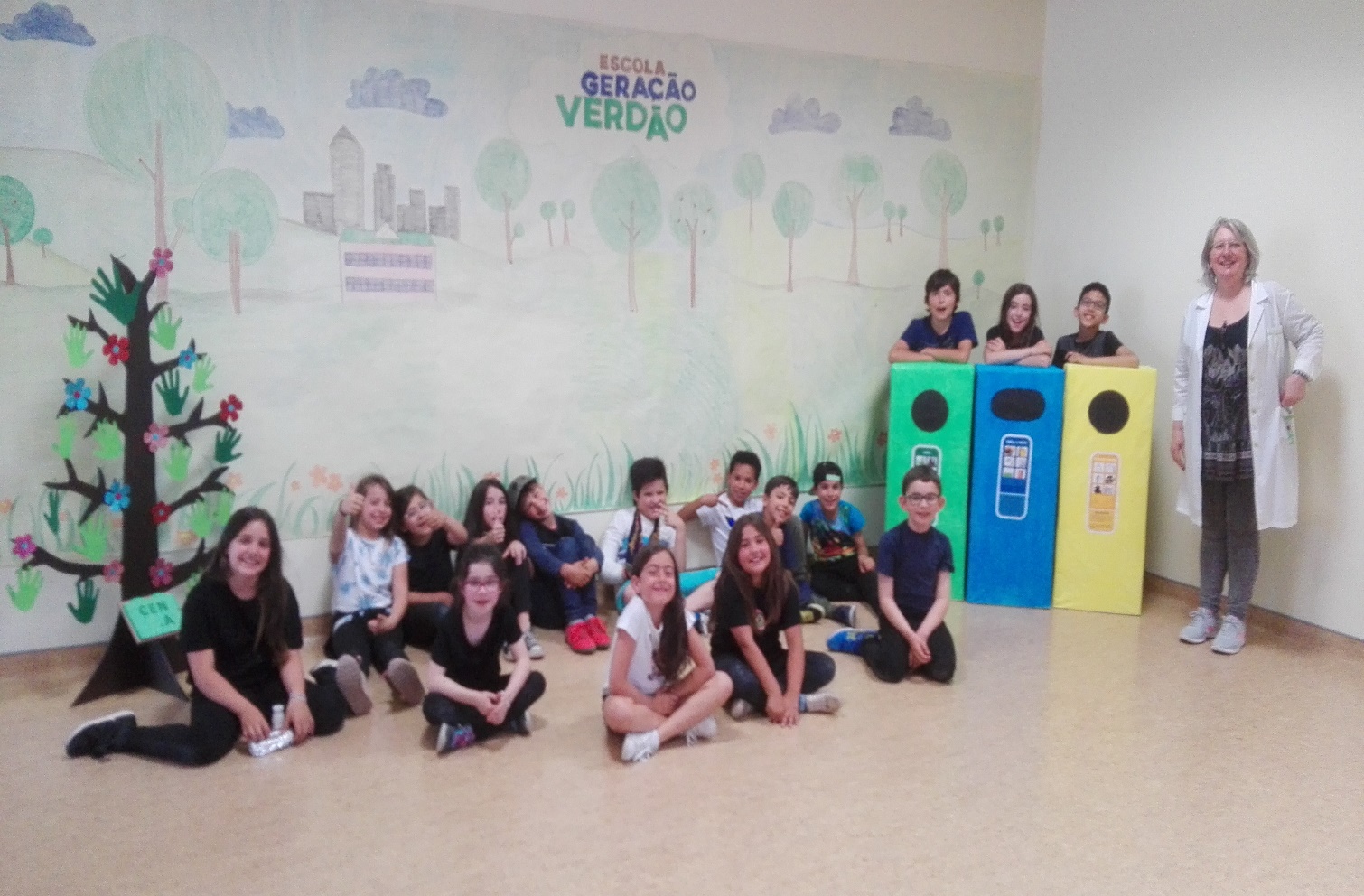 Uma Terra mais limpa!No palco está o cenário, uma árvore, três ecopontos e espalhados pelo chão as latas, garrafas, caixas, jornais e frascos. Junto a cada ecoponto grande estão os ecopontos falantes (azul- Maria João; verde – Tomás e amarelo – Lucas Luís)Entram no palco, ao mesmo tempo e em fila, pela seguinte ordem, as 3 crianças (Inês, Simão e Leonor) a cantarolar.Inês – (com ar feliz) Está um lindo dia, de sol! Belo dia para dar um passeio. Olha ali aquele menino! (vira-se para o Simão e dirige-se a ele perguntando) Olá! Quem és tu?Simão – (olhando com ar preocupado para o lixo) Eu sou o Simão! Mas estou muito zangadão! Olhem para esta lixeira!Inês – Eu sou a Inês e realmente isto não está nada limpo! Leonor – Vocês parecem aborrecidos! Eu sou a Leonor e vim fazer-vos um grande favor!Inês e Simão (com ar espantado e ao mesmo tempo) – Um favor? Que favor?Leonor – Sabem, a rua onde eu vivo é muito limpinha e se vocês quiserem vamos tornar este espaço num sítio muito agradável. Lá na minha rua há ecopontos.Inês (com ar de espanto) – O que é isso?Simão – Para que serve?Leonor – Os ecopontos servem para nós podermos separar os lixos para serem reciclados ou até reutilizados.Azul (Maria João) – (Virando-se para o amarelo e o verde diz com voz espantada) Olhem aqueles meninos não sabem da nossa importância. Temos de os ensinar, eles têm de aprender a respeitar o ambiente.Amarelo (Lucas L) – Ei, meninooooossssssss!Verde (Tomás) – Olhem para aqui!Simão, Inês e Leonor – (olhando em várias direções) Ai, o que é isto? Aquelas coisas estão a falar?Amarelo (Lucas L) – Estamos, venham cá!(entretanto os jornais, as caixas, os frascos, as garrafas e as latas começam a levantar-se)Jornal (Jéssica) – Oh! Estamos para aqui espalhados…quem é que nos trouxe?Jornal (Gonçalo)- Eu cheguei agora do caixote do lixo da redação do jornal!Frasco (Eva) – E eu estava cheio de compota no restaurante…Frasco (Jayven) – Ai! E eu que tinha azeitonas…Caixa (Matilde) – Que sol! Estava tão bem, com os cereais dentro do armário...Como vim parar aqui?Caixa (Gabriela) – E eu! Estava cheia de ovos, fizeram um bolo e puseram-me na rua...mas o que é que se passa?Garrafa vidro (Lucas P) – Cuidado comigo! Se eu me partir posso aleijar-vos.Garrafa plástico (Rafael) – Olha para ele. Tem a mania só porque é de vidro, mas eu estive cheia de coca-cola. Hummmm! Que docinho...Mas para onde vou?Lata (Diogo) – Ora saiam lá porque eu estava cheio de salsichas!!!Lata (Diana) - Vejam lá este espetáculo...Lixo por todo o lado e eu que sou uma lata de sardinha que trago coisas do mar. Ouvi as sardinhas a falar e disseram que o mar está muito poluído. Parece mesmo esta rua!Azul, Amarelo e Verde (Maria João, Lucas L, Tomás) – Ei lixos! Venham para dentro de nós! Vamos limpar esta rua.Os lixos deslocam-se por esta ordem:(amarelo (Lucas) – Diogo, Lucas P, Gabriela, Eva)(azul (Maria João) – Diana, Rafael, Jayven)(verde (Tomás) – Jéssica, Gonçalo, Matilde)Azul (Maria João) – Que é isto? Estou cheia de comichão. Quem anda aqui dentro?Amarelo (Lucas L) – Ai e eu que dor de barriga! Só como embalagens! O que é que aconteceu!Verde (Tomás) – Ai Jesus! Que dor de costas! Mas eu não joguei à bola…Leonor – (chamando o Simão e a Inês) Venham cá amigos, vamos ajudar os ecopontos que estão aflitos.Os amigos tiram o lixo dos ecopontos e colocam-no novamente nos sítios certos, agora da parte da frente dos ecopontos. O Simão vai ao ecoponto verde ( Tomás), buscar o Jéssica, o Gonçalo e a Matilde. Coloca os três à frente do ecoponto azul.  O Simão fica à frente do Ecoponto azul.A Leonor vai ao ecoponto azul (Maria João), buscar Diana, Rafael, Jayven. Coloca os três à frente dos ecopontos.  Amarelo – Diana e o Rafael e no Verde o Jayven.  A Leonor fica à frente do Ecoponto amarelo.A Inês vai ao ecoponto amarelo (Lucas L), buscar Diogo, Lucas P, Gabriela, Eva. Coloca os quatro à frente dos ecopontos:  Amarelo – Diogo; Azul – Gabriela;  Verde - Lucas P e a Eva.  A Inês fica à frente do Ecoponto verde.Simão – Afinal os ecopontos ajudam-nos a separar muito bem os lixos.Inês – Pois e com os lixos separados podemos transformá-los em coisas novas.Leonor – Eu não vos tinha dito! Os Ecopontos são espetaculares! Esta rua está muito limpinha. Estamos a transformar a Terra num planeta mais saudável.Todos – E vocês amiguinhos, o que estão a fazer pelo Planeta?No final todos cantam a canção “Proteger a Natureza”Proteger a NaturezaRefrão (1x)Temos de deixar de poluir Não deitar lixo p’ro chãoNão deitar lixo no marVamos preservar a naturezaAprender a reciclarPreparar o amanhã.Para a natureza ajudar         Vamos ter nos juntarEu aqui e tu aliVamos lá trabalharA natureza está a morrerSem ninguém para a protegerOs animais que lá estão a morar Têm de ir para outro lugarRefrão - (1x)A terra está a ser destruídaUm dia nada vai restarAlguma coisa temos de fazerPara o nosso mundo salvarPara o ambiente protegerVamos ter que nos juntarTemos muito que fazerPara o mundo renovarRefrão - (3x)